BURGERE OG SÅNT…TA MEDHamburger, 100g						Kr.   80,-Hamburger, 160g						Kr. 108,-Cheeseburger, 100g					Kr.   86,-Cheeseburger, 160g					Kr. 114,-Bacon på burgeren						Kr.   12,-Løvstekburger med ost og bacon		Kr. 104,-Pommes frites							Kr.   40,-Friterte laukringar, pr. stk.				Kr.     8,-Wienerpølse								Kr.   27,-Kyllingvinger med pommes frites		Kr. 102,-Fish ´n chips, liten						Kr. 106,-Fish ´n chips, stor						Kr. 158,- Raulandstoga AS, tlf. 35 07 31 10, e-post stoga@online.noEndringer i pris og innhold vil forekomme.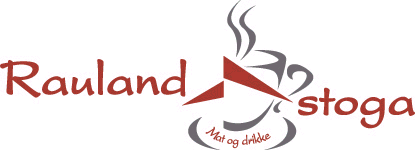 